Província Brasileira da Congregação das Irmãs Filhas da Caridade de São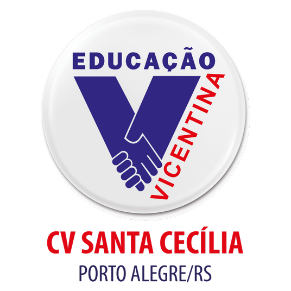         Vicente de Paulo – COLÉGIO VICENTINO SANTA CECÍLIAEntidade Filantrópica – Utilidade Pública Federal, Decreto – Lei n° 50.280/61CNSS nº 035.261/52      CNPJ 76578137/0009-47Rua: Vicente da Fontoura, 2234 – Porto Alegre/RS – 90640-002Fone: (51) 3316 1000 http://www.colegiosantacecilia.com.brE-mail: secretaria@colegiosantacecilia.com.brCIRCULAR 014/2020 – COVID 19- RECESSO DE INVERNOPorto Alegre, 18 de junho de 2020. Prezados Pais, Professores e Alunos.	Desejamos que todos estejam bem ao lerem esta nossa Circular e, apesar de todas as dificuldades pelas quais passamos, não tenham perdido o entusiasmo e a esperança. Somos seres em construção e, mesmo os sofrimentos nos educam podendo tornar-nos- se assim o quisermos- pessoas melhores, mais solidárias, compreensivas e humanas. 	Ainda que em condições inusitadas e, mesmo, inesperadas por todos, este período exigiu que nos reinventássemos e descobríssemos outras formas de manter nossas interlocuções e nossos vínculos. Todos: escola, família e sociedade estamos construindo colaborativamente a nova realidade e vemos com esperança o empenho realizado por todos os atores da educação, no sentido de oferecer o melhor uns aos outros, a fim de que a aprendizagem e o conhecimento continuem sendo garantidos aos estudantes. 	No primeiro semestre tivemos nove (9) dias sem interlocução entre professores e alunos. E, conforme já comunicamos, o novo calendário prevê a recuperação desses dias. Durante esse período os professores estavam se preparando e organizando os materiais, aprendendo a dominar a plataforma GVDASA, enquanto o Colégio efetivava a infraestrutura para que o trabalho pedagógico pudesse ter continuidade, durante o período de isolamento. A partir do dia 01 de abril, todos os professores de todos os níveis passaram a postar atividades concernentes à sua disciplina e nível de ensino. Posteriormente, demos um passo a mais com a implantação do MICROSOFT TEAMS, em uso atualmente. Tudo isso demandou energia, empenho e comprometimento dos docentes e das famílias. 	Sentimo-nos honrados em contar com uma Comunidade Educativa tão solidária, compreensiva e empenhada em colaborar. Nossa gratidão a todos por todo apoio que recebemos e ainda estamos recebendo. 	Agora é tempo de descansar. Professores e estudantes precisam de um período para focar em outras atividades e recompor-se. Nesse sentido, informamos a todos que, em função do acordo realizado entre o Sindicatos dos Professores e o Sindicato das Escolas Particulares (SINPRO-RS e SINEPE- RS), todas as escolas do Rio Grande do Sul terão duas semanas de recesso e que o RECESSO DE INVERNO OCORRERÁ ENTRE OS DIAS 20 DE JULHO E 02 DE AGOSTO. 	Durante esse período não haverá Conexão Professor, nem postagens de atividades no GVDASA para nenhum dos níveis de ensino. 	O retorno das atividades (presenciais ou não, de acordo com as Autoridades Públicas e de Saúde) ocorrerá no dia 03 DE AGOSTO (SEGUNDA-FEIRA). Solicitamos a todos que permaneçam atentos aos comunicados nas Redes Sociais oficiais do Colégio. 	Desejamos um bom recesso, um proveitoso e merecido descanso a todos. Continuemos apostando neste novo mundo que surge e que estamos a formar.   Com estima fraternal.        Ir. Tereza Pereira                                                                                                   Prof. Dr. Rogério Ferraz de Andrade  Diretora Administrativa                                                                                                           Diretor Pedagógico